Drošības datu lapas beigas.1. Vielas/maisījuma un uzņēmējsabiedrības/uzņēmuma apzināšana1. Vielas/maisījuma un uzņēmējsabiedrības/uzņēmuma apzināšana1. Vielas/maisījuma un uzņēmējsabiedrības/uzņēmuma apzināšana1. Vielas/maisījuma un uzņēmējsabiedrības/uzņēmuma apzināšana1. Vielas/maisījuma un uzņēmējsabiedrības/uzņēmuma apzināšana1. Vielas/maisījuma un uzņēmējsabiedrības/uzņēmuma apzināšana1. Vielas/maisījuma un uzņēmējsabiedrības/uzņēmuma apzināšana1. Vielas/maisījuma un uzņēmējsabiedrības/uzņēmuma apzināšana1. Vielas/maisījuma un uzņēmējsabiedrības/uzņēmuma apzināšana1. Vielas/maisījuma un uzņēmējsabiedrības/uzņēmuma apzināšana1. Vielas/maisījuma un uzņēmējsabiedrības/uzņēmuma apzināšana1. Vielas/maisījuma un uzņēmējsabiedrības/uzņēmuma apzināšana1. Vielas/maisījuma un uzņēmējsabiedrības/uzņēmuma apzināšana1.1  Produkta identifikators:1.1  Produkta identifikators:1.1  Produkta identifikators:1.1  Produkta identifikators:1.1  Produkta identifikators:1.1  Produkta identifikators:1.1  Produkta identifikators:1.1  Produkta identifikators:Produkta tirdzniecības nosaukums latviski:Produkta tirdzniecības nosaukums latviski:Produkta tirdzniecības nosaukums latviski:Produkta tirdzniecības nosaukums latviski:Produkta tirdzniecības nosaukums latviski:Produkta tirdzniecības nosaukums latviski:Produkta tirdzniecības nosaukums latviski:Produkta tirdzniecības nosaukums latviski:MA polsterējumu tīrīšanas līdzeklis ar smidzinātāju, 750mlMA polsterējumu tīrīšanas līdzeklis ar smidzinātāju, 750mlMA polsterējumu tīrīšanas līdzeklis ar smidzinātāju, 750mlMA polsterējumu tīrīšanas līdzeklis ar smidzinātāju, 750mlMA polsterējumu tīrīšanas līdzeklis ar smidzinātāju, 750mlProdukta kods:Produkta kods:Produkta kods:Produkta kods:Produkta kods:Produkta kods:Produkta kods:Produkta kods:MA051MA051MA051MA051MA051UFIUFIUFIUFIUFIUFIUFIUFIJP41-4XPU-D10D-6DDCJP41-4XPU-D10D-6DDCJP41-4XPU-D10D-6DDCJP41-4XPU-D10D-6DDCJP41-4XPU-D10D-6DDCNumursNumursNumursNumursNumursNumursNumursNumursM-09012017M-09012017M-09012017M-09012017M-090120171.2 Vielas vai maisījuma attiecīgi apzinātie lietošanas veidi un tādi, ko neiesaka izmantot:1.2 Vielas vai maisījuma attiecīgi apzinātie lietošanas veidi un tādi, ko neiesaka izmantot:1.2 Vielas vai maisījuma attiecīgi apzinātie lietošanas veidi un tādi, ko neiesaka izmantot:1.2 Vielas vai maisījuma attiecīgi apzinātie lietošanas veidi un tādi, ko neiesaka izmantot:1.2 Vielas vai maisījuma attiecīgi apzinātie lietošanas veidi un tādi, ko neiesaka izmantot:1.2 Vielas vai maisījuma attiecīgi apzinātie lietošanas veidi un tādi, ko neiesaka izmantot:1.2 Vielas vai maisījuma attiecīgi apzinātie lietošanas veidi un tādi, ko neiesaka izmantot:1.2 Vielas vai maisījuma attiecīgi apzinātie lietošanas veidi un tādi, ko neiesaka izmantot:Polsterējumu tīrīšanas līdzeklis.Polsterējumu tīrīšanas līdzeklis.Polsterējumu tīrīšanas līdzeklis.Polsterējumu tīrīšanas līdzeklis.Polsterējumu tīrīšanas līdzeklis.Polsterējumu tīrīšanas līdzeklis.Polsterējumu tīrīšanas līdzeklis.Polsterējumu tīrīšanas līdzeklis.Polsterējumu tīrīšanas līdzeklis.Polsterējumu tīrīšanas līdzeklis.Polsterējumu tīrīšanas līdzeklis.Polsterējumu tīrīšanas līdzeklis.Polsterējumu tīrīšanas līdzeklis.1.3 Informācija par drošības datu lapas piegādātāju1.3 Informācija par drošības datu lapas piegādātāju1.3 Informācija par drošības datu lapas piegādātāju1.3 Informācija par drošības datu lapas piegādātāju1.3 Informācija par drošības datu lapas piegādātāju1.3 Informācija par drošības datu lapas piegādātāju1.3 Informācija par drošības datu lapas piegādātāju1.3 Informācija par drošības datu lapas piegādātājuRažotājs Polijā:Ražotājs Polijā:Ražotājs Polijā:Ražotājs Polijā:Ražotājs Polijā:Ražotājs Polijā:Ražotājs Polijā:Ražotājs Polijā:AMTRA Sp. z o. o.AMTRA Sp. z o. o.AMTRA Sp. z o. o.AMTRA Sp. z o. o.AMTRA Sp. z o. o.Adrese: Adrese: Adrese: Adrese: Adrese: Adrese: Adrese: Adrese: ul. Schonów 3, 41-200 Sosnowiecul. Schonów 3, 41-200 Sosnowiecul. Schonów 3, 41-200 Sosnowiecul. Schonów 3, 41-200 Sosnowiecul. Schonów 3, 41-200 SosnowiecVATVATVATVATVATVATVATVATPL6250009241PL6250009241PL6250009241PL6250009241PL6250009241Tālrunis/Fakss:Tālrunis/Fakss:Tālrunis/Fakss:Tālrunis/Fakss:Tālrunis/Fakss:Tālrunis/Fakss:Tālrunis/Fakss:Tālrunis/Fakss:+48 32 2944100 / + 48 32 2944139+48 32 2944100 / + 48 32 2944139+48 32 2944100 / + 48 32 2944139+48 32 2944100 / + 48 32 2944139+48 32 2944100 / + 48 32 2944139Atbildīgās personas par drošības datu lapas sastādīšanu:  Atbildīgās personas par drošības datu lapas sastādīšanu:  Atbildīgās personas par drošības datu lapas sastādīšanu:  Atbildīgās personas par drošības datu lapas sastādīšanu:  Atbildīgās personas par drošības datu lapas sastādīšanu:  Atbildīgās personas par drošības datu lapas sastādīšanu:  Atbildīgās personas par drošības datu lapas sastādīšanu:  Atbildīgās personas par drošības datu lapas sastādīšanu:  amtra@amtra.plamtra@amtra.plamtra@amtra.plamtra@amtra.plamtra@amtra.plIzplatītājs Latvijā:Izplatītājs Latvijā:Izplatītājs Latvijā:Izplatītājs Latvijā:Izplatītājs Latvijā:Izplatītājs Latvijā:Izplatītājs Latvijā:Izplatītājs Latvijā:SIA „TSC Duals”SIA „TSC Duals”SIA „TSC Duals”SIA „TSC Duals”SIA „TSC Duals”Adrese:Adrese:Adrese:Adrese:Adrese:Adrese:Adrese:Adrese:“Baltegles”, Ķekava, Ķekavas novads, LV-2123“Baltegles”, Ķekava, Ķekavas novads, LV-2123“Baltegles”, Ķekava, Ķekavas novads, LV-2123“Baltegles”, Ķekava, Ķekavas novads, LV-2123“Baltegles”, Ķekava, Ķekavas novads, LV-2123Tālrunis/FakssTālrunis/FakssTālrunis/FakssTālrunis/FakssTālrunis/FakssTālrunis/FakssTālrunis/FakssTālrunis/Fakss+371 67935830/+371 67936184+371 67935830/+371 67936184+371 67935830/+371 67936184+371 67935830/+371 67936184+371 67935830/+371 67936184E-pasts: E-pasts: E-pasts: E-pasts: E-pasts: E-pasts: E-pasts: E-pasts: info@tscduals.lvinfo@tscduals.lvinfo@tscduals.lvinfo@tscduals.lvinfo@tscduals.lv1.4 Tālruņa numuri, kur zvanīt ārkārtas situācijās: 1.4 Tālruņa numuri, kur zvanīt ārkārtas situācijās: 1.4 Tālruņa numuri, kur zvanīt ārkārtas situācijās: 1.4 Tālruņa numuri, kur zvanīt ārkārtas situācijās: 1.4 Tālruņa numuri, kur zvanīt ārkārtas situācijās: 1.4 Tālruņa numuri, kur zvanīt ārkārtas situācijās: 1.4 Tālruņa numuri, kur zvanīt ārkārtas situācijās: 1.4 Tālruņa numuri, kur zvanīt ārkārtas situācijās: Valsts ugunsdzēsības un glābšanas dienestam:Valsts ugunsdzēsības un glābšanas dienestam:Valsts ugunsdzēsības un glābšanas dienestam:Valsts ugunsdzēsības un glābšanas dienestam:Valsts ugunsdzēsības un glābšanas dienestam:Valsts ugunsdzēsības un glābšanas dienestam:Valsts ugunsdzēsības un glābšanas dienestam:Valsts ugunsdzēsības un glābšanas dienestam:01, 11201, 11201, 11201, 11201, 112Valsts policijaiValsts policijaiValsts policijaiValsts policijaiValsts policijaiValsts policijaiValsts policijaiValsts policijai02, 11002, 11002, 11002, 11002, 110Neatliekamās medicīniskās palīdzības dienestam:Neatliekamās medicīniskās palīdzības dienestam:Neatliekamās medicīniskās palīdzības dienestam:Neatliekamās medicīniskās palīdzības dienestam:Neatliekamās medicīniskās palīdzības dienestam:Neatliekamās medicīniskās palīdzības dienestam:Neatliekamās medicīniskās palīdzības dienestam:Neatliekamās medicīniskās palīdzības dienestam:03, 11303, 11303, 11303, 11303, 113Valsts toksikoloģijas centram (Hipokrāta iela 2,   Rīga, Latvija, LV-1079):Valsts toksikoloģijas centram (Hipokrāta iela 2,   Rīga, Latvija, LV-1079):Valsts toksikoloģijas centram (Hipokrāta iela 2,   Rīga, Latvija, LV-1079):Valsts toksikoloģijas centram (Hipokrāta iela 2,   Rīga, Latvija, LV-1079):Valsts toksikoloģijas centram (Hipokrāta iela 2,   Rīga, Latvija, LV-1079):Valsts toksikoloģijas centram (Hipokrāta iela 2,   Rīga, Latvija, LV-1079):Valsts toksikoloģijas centram (Hipokrāta iela 2,   Rīga, Latvija, LV-1079):Valsts toksikoloģijas centram (Hipokrāta iela 2,   Rīga, Latvija, LV-1079):67042468 / 6704247367042468 / 6704247367042468 / 6704247367042468 / 6704247367042468 / 67042473Ražotājam:Ražotājam:Ražotājam:Ražotājam:Ražotājam:Ražotājam:Ražotājam:Ražotājam:+48 32 294 41 30 (darba dienās 8.00- 16.00)+48 32 294 41 30 (darba dienās 8.00- 16.00)+48 32 294 41 30 (darba dienās 8.00- 16.00)+48 32 294 41 30 (darba dienās 8.00- 16.00)+48 32 294 41 30 (darba dienās 8.00- 16.00)2. Bīstamības apzināšana2. Bīstamības apzināšana2. Bīstamības apzināšana2. Bīstamības apzināšana2. Bīstamības apzināšana2. Bīstamības apzināšana2. Bīstamības apzināšana2. Bīstamības apzināšana2. Bīstamības apzināšana2. Bīstamības apzināšana2. Bīstamības apzināšana2. Bīstamības apzināšana2. Bīstamības apzināšana2.1. Vielas vai maisījuma klasificēšana2.1. Vielas vai maisījuma klasificēšana2.1. Vielas vai maisījuma klasificēšana2.1. Vielas vai maisījuma klasificēšana2.1. Vielas vai maisījuma klasificēšana2.1. Vielas vai maisījuma klasificēšana2.1. Vielas vai maisījuma klasificēšana2.1. Vielas vai maisījuma klasificēšanaKlasificēts kā bīstams.Klasificēts kā bīstams.Klasificēts kā bīstams.Klasificēts kā bīstams.Klasificēts kā bīstams.2.1.1 Bīstamība cilvēkiem:2.1.1 Bīstamība cilvēkiem:2.1.1 Bīstamība cilvēkiem:2.1.1 Bīstamība cilvēkiem:2.1.1 Bīstamība cilvēkiem:2.1.1 Bīstamība cilvēkiem:2.1.1 Bīstamība cilvēkiem:2.1.1 Bīstamība cilvēkiem:Eye Irrit. 2, H319Eye Irrit. 2, H319Eye Irrit. 2, H319Eye Irrit. 2, H319Eye Irrit. 2, H319Pilns frāžu skaidrojums ir pieejams16.sadaļā.Pilns frāžu skaidrojums ir pieejams16.sadaļā.Pilns frāžu skaidrojums ir pieejams16.sadaļā.Pilns frāžu skaidrojums ir pieejams16.sadaļā.Pilns frāžu skaidrojums ir pieejams16.sadaļā.Nelabvēlīgā ietekme uz cilvēku veselību un vidi:Nelabvēlīgā ietekme uz cilvēku veselību un vidi:Nelabvēlīgā ietekme uz cilvēku veselību un vidi:Nelabvēlīgā ietekme uz cilvēku veselību un vidi:Nelabvēlīgā ietekme uz cilvēku veselību un vidi:Nelabvēlīgā ietekme uz cilvēku veselību un vidi:Nelabvēlīgā ietekme uz cilvēku veselību un vidi:Nelabvēlīgā ietekme uz cilvēku veselību un vidi:Izraisa nopietnu acu kairinājumu.Izraisa nopietnu acu kairinājumu.Izraisa nopietnu acu kairinājumu.Izraisa nopietnu acu kairinājumu.Izraisa nopietnu acu kairinājumu.Izraisa nopietnu acu kairinājumu.Izraisa nopietnu acu kairinājumu.Izraisa nopietnu acu kairinājumu.Izraisa nopietnu acu kairinājumu.Izraisa nopietnu acu kairinājumu.Izraisa nopietnu acu kairinājumu.Izraisa nopietnu acu kairinājumu.Izraisa nopietnu acu kairinājumu.2.2. Etiķetes elementi2.2. Etiķetes elementi2.2. Etiķetes elementi2.2. Etiķetes elementi2.2. Etiķetes elementi2.2. Etiķetes elementi2.2. Etiķetes elementi2.2. Etiķetes elementiPiktogrammaPiktogrammaPiktogramma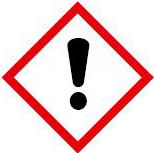 SignālvārdsSignālvārdsSignālvārdsUZMANĪBU!UZMANĪBU!UZMANĪBU!UZMANĪBU!UZMANĪBU!UZMANĪBU!UZMANĪBU!UZMANĪBU!UZMANĪBU!UZMANĪBU!Uz etiķetes norādītie bīstamo sastāvdaļu nosaukumi: Uz etiķetes norādītie bīstamo sastāvdaļu nosaukumi: Uz etiķetes norādītie bīstamo sastāvdaļu nosaukumi: Uz etiķetes norādītie bīstamo sastāvdaļu nosaukumi: Uz etiķetes norādītie bīstamo sastāvdaļu nosaukumi: Uz etiķetes norādītie bīstamo sastāvdaļu nosaukumi: Uz etiķetes norādītie bīstamo sastāvdaļu nosaukumi: Uz etiķetes norādītie bīstamo sastāvdaļu nosaukumi: -----Bīstamības paziņojumiBīstamības paziņojumiBīstamības paziņojumiBīstamības paziņojumiBīstamības paziņojumiBīstamības paziņojumiBīstamības paziņojumiBīstamības paziņojumiH319 Izraisa nopietnu acu kairinājumu.H319 Izraisa nopietnu acu kairinājumu.H319 Izraisa nopietnu acu kairinājumu.H319 Izraisa nopietnu acu kairinājumu.H319 Izraisa nopietnu acu kairinājumu.H319 Izraisa nopietnu acu kairinājumu.H319 Izraisa nopietnu acu kairinājumu.H319 Izraisa nopietnu acu kairinājumu.H319 Izraisa nopietnu acu kairinājumu.H319 Izraisa nopietnu acu kairinājumu.H319 Izraisa nopietnu acu kairinājumu.H319 Izraisa nopietnu acu kairinājumu.Drošības prasību apzīmējumiDrošības prasību apzīmējumiDrošības prasību apzīmējumiDrošības prasību apzīmējumiDrošības prasību apzīmējumiDrošības prasību apzīmējumiDrošības prasību apzīmējumiDrošības prasību apzīmējumiDrošības prasību apzīmējumiDrošības prasību apzīmējumiDrošības prasību apzīmējumiDrošības prasību apzīmējumiDrošības prasību apzīmējumiP101 Medicīniska padoma nepieciešamības gadījumā attiecīgā informācija ir norādīta uz iepakojuma vai etiķetes.P101 Medicīniska padoma nepieciešamības gadījumā attiecīgā informācija ir norādīta uz iepakojuma vai etiķetes.P101 Medicīniska padoma nepieciešamības gadījumā attiecīgā informācija ir norādīta uz iepakojuma vai etiķetes.P101 Medicīniska padoma nepieciešamības gadījumā attiecīgā informācija ir norādīta uz iepakojuma vai etiķetes.P101 Medicīniska padoma nepieciešamības gadījumā attiecīgā informācija ir norādīta uz iepakojuma vai etiķetes.P101 Medicīniska padoma nepieciešamības gadījumā attiecīgā informācija ir norādīta uz iepakojuma vai etiķetes.P101 Medicīniska padoma nepieciešamības gadījumā attiecīgā informācija ir norādīta uz iepakojuma vai etiķetes.P101 Medicīniska padoma nepieciešamības gadījumā attiecīgā informācija ir norādīta uz iepakojuma vai etiķetes.P101 Medicīniska padoma nepieciešamības gadījumā attiecīgā informācija ir norādīta uz iepakojuma vai etiķetes.P101 Medicīniska padoma nepieciešamības gadījumā attiecīgā informācija ir norādīta uz iepakojuma vai etiķetes.P101 Medicīniska padoma nepieciešamības gadījumā attiecīgā informācija ir norādīta uz iepakojuma vai etiķetes.P101 Medicīniska padoma nepieciešamības gadījumā attiecīgā informācija ir norādīta uz iepakojuma vai etiķetes.P102 Sargāt no bērniem.P102 Sargāt no bērniem.P102 Sargāt no bērniem.P102 Sargāt no bērniem.P102 Sargāt no bērniem.P102 Sargāt no bērniem.P102 Sargāt no bērniem.P102 Sargāt no bērniem.P102 Sargāt no bērniem.P102 Sargāt no bērniem.P102 Sargāt no bērniem.P102 Sargāt no bērniem.P280 Izmantot aizsargcimdus/ aizsargdrēbes/ acu aizsargus/ sejas aizsargus.P280 Izmantot aizsargcimdus/ aizsargdrēbes/ acu aizsargus/ sejas aizsargus.P280 Izmantot aizsargcimdus/ aizsargdrēbes/ acu aizsargus/ sejas aizsargus.P280 Izmantot aizsargcimdus/ aizsargdrēbes/ acu aizsargus/ sejas aizsargus.P280 Izmantot aizsargcimdus/ aizsargdrēbes/ acu aizsargus/ sejas aizsargus.P280 Izmantot aizsargcimdus/ aizsargdrēbes/ acu aizsargus/ sejas aizsargus.P280 Izmantot aizsargcimdus/ aizsargdrēbes/ acu aizsargus/ sejas aizsargus.P280 Izmantot aizsargcimdus/ aizsargdrēbes/ acu aizsargus/ sejas aizsargus.P280 Izmantot aizsargcimdus/ aizsargdrēbes/ acu aizsargus/ sejas aizsargus.P280 Izmantot aizsargcimdus/ aizsargdrēbes/ acu aizsargus/ sejas aizsargus.P280 Izmantot aizsargcimdus/ aizsargdrēbes/ acu aizsargus/ sejas aizsargus.P280 Izmantot aizsargcimdus/ aizsargdrēbes/ acu aizsargus/ sejas aizsargus.P305+P351+P338 SASKARĒ AR ACĪM: uzmanīgi izskalot ar ūdeni vairākas minūtes. Izņemt kontaktlēcas, ja tās ir ievietotas un ja to ir viegli izdarīt. Turpināt skalot.P305+P351+P338 SASKARĒ AR ACĪM: uzmanīgi izskalot ar ūdeni vairākas minūtes. Izņemt kontaktlēcas, ja tās ir ievietotas un ja to ir viegli izdarīt. Turpināt skalot.P305+P351+P338 SASKARĒ AR ACĪM: uzmanīgi izskalot ar ūdeni vairākas minūtes. Izņemt kontaktlēcas, ja tās ir ievietotas un ja to ir viegli izdarīt. Turpināt skalot.P305+P351+P338 SASKARĒ AR ACĪM: uzmanīgi izskalot ar ūdeni vairākas minūtes. Izņemt kontaktlēcas, ja tās ir ievietotas un ja to ir viegli izdarīt. Turpināt skalot.P305+P351+P338 SASKARĒ AR ACĪM: uzmanīgi izskalot ar ūdeni vairākas minūtes. Izņemt kontaktlēcas, ja tās ir ievietotas un ja to ir viegli izdarīt. Turpināt skalot.P305+P351+P338 SASKARĒ AR ACĪM: uzmanīgi izskalot ar ūdeni vairākas minūtes. Izņemt kontaktlēcas, ja tās ir ievietotas un ja to ir viegli izdarīt. Turpināt skalot.P305+P351+P338 SASKARĒ AR ACĪM: uzmanīgi izskalot ar ūdeni vairākas minūtes. Izņemt kontaktlēcas, ja tās ir ievietotas un ja to ir viegli izdarīt. Turpināt skalot.P305+P351+P338 SASKARĒ AR ACĪM: uzmanīgi izskalot ar ūdeni vairākas minūtes. Izņemt kontaktlēcas, ja tās ir ievietotas un ja to ir viegli izdarīt. Turpināt skalot.P305+P351+P338 SASKARĒ AR ACĪM: uzmanīgi izskalot ar ūdeni vairākas minūtes. Izņemt kontaktlēcas, ja tās ir ievietotas un ja to ir viegli izdarīt. Turpināt skalot.P305+P351+P338 SASKARĒ AR ACĪM: uzmanīgi izskalot ar ūdeni vairākas minūtes. Izņemt kontaktlēcas, ja tās ir ievietotas un ja to ir viegli izdarīt. Turpināt skalot.P305+P351+P338 SASKARĒ AR ACĪM: uzmanīgi izskalot ar ūdeni vairākas minūtes. Izņemt kontaktlēcas, ja tās ir ievietotas un ja to ir viegli izdarīt. Turpināt skalot.P305+P351+P338 SASKARĒ AR ACĪM: uzmanīgi izskalot ar ūdeni vairākas minūtes. Izņemt kontaktlēcas, ja tās ir ievietotas un ja to ir viegli izdarīt. Turpināt skalot.pP405 Glabāt slēgtā veidā.P405 Glabāt slēgtā veidā.P405 Glabāt slēgtā veidā.P405 Glabāt slēgtā veidā.P405 Glabāt slēgtā veidā.P405 Glabāt slēgtā veidā.P405 Glabāt slēgtā veidā.P405 Glabāt slēgtā veidā.P405 Glabāt slēgtā veidā.P405 Glabāt slēgtā veidā.P405 Glabāt slēgtā veidā.P405 Glabāt slēgtā veidā.Papildus informācija:Papildus informācija:Papildus informācija:Papildus informācija:Papildus informācija:Papildus informācija:Papildus informācija:Papildus informācija:Papildus informācija:Papildus informācija:Papildus informācija:Papildus informācija:<5% nejonu virsmaktīvās vielas, <5% EDTA un tā sāļi, smaržvielas.Konservācijas līdzekļi: Laurylamine dipropylenediamine, Benzisothiazolinone, Methylisothiazolinone.<5% nejonu virsmaktīvās vielas, <5% EDTA un tā sāļi, smaržvielas.Konservācijas līdzekļi: Laurylamine dipropylenediamine, Benzisothiazolinone, Methylisothiazolinone.<5% nejonu virsmaktīvās vielas, <5% EDTA un tā sāļi, smaržvielas.Konservācijas līdzekļi: Laurylamine dipropylenediamine, Benzisothiazolinone, Methylisothiazolinone.<5% nejonu virsmaktīvās vielas, <5% EDTA un tā sāļi, smaržvielas.Konservācijas līdzekļi: Laurylamine dipropylenediamine, Benzisothiazolinone, Methylisothiazolinone.<5% nejonu virsmaktīvās vielas, <5% EDTA un tā sāļi, smaržvielas.Konservācijas līdzekļi: Laurylamine dipropylenediamine, Benzisothiazolinone, Methylisothiazolinone.<5% nejonu virsmaktīvās vielas, <5% EDTA un tā sāļi, smaržvielas.Konservācijas līdzekļi: Laurylamine dipropylenediamine, Benzisothiazolinone, Methylisothiazolinone.<5% nejonu virsmaktīvās vielas, <5% EDTA un tā sāļi, smaržvielas.Konservācijas līdzekļi: Laurylamine dipropylenediamine, Benzisothiazolinone, Methylisothiazolinone.<5% nejonu virsmaktīvās vielas, <5% EDTA un tā sāļi, smaržvielas.Konservācijas līdzekļi: Laurylamine dipropylenediamine, Benzisothiazolinone, Methylisothiazolinone.<5% nejonu virsmaktīvās vielas, <5% EDTA un tā sāļi, smaržvielas.Konservācijas līdzekļi: Laurylamine dipropylenediamine, Benzisothiazolinone, Methylisothiazolinone.<5% nejonu virsmaktīvās vielas, <5% EDTA un tā sāļi, smaržvielas.Konservācijas līdzekļi: Laurylamine dipropylenediamine, Benzisothiazolinone, Methylisothiazolinone.<5% nejonu virsmaktīvās vielas, <5% EDTA un tā sāļi, smaržvielas.Konservācijas līdzekļi: Laurylamine dipropylenediamine, Benzisothiazolinone, Methylisothiazolinone.<5% nejonu virsmaktīvās vielas, <5% EDTA un tā sāļi, smaržvielas.Konservācijas līdzekļi: Laurylamine dipropylenediamine, Benzisothiazolinone, Methylisothiazolinone.2.3. Citi apdraudējumi 2.3. Citi apdraudējumi 2.3. Citi apdraudējumi 2.3. Citi apdraudējumi 2.3. Citi apdraudējumi Maisījums nesatur vielas ar endokrīno sistēmu graujošām īpašībām saskaņā ar Komisijas Deleģētajā regulā (ES) 2017/2100 vai Komisijas Regulā (ES) 2018/605 noteiktajiem kritērijiem. Maisījums nesatur vielas, kas atbilst PBT vai vPvB kritērijiem saskaņā ar XIII pielikumu Regulā (EK) Nr. 1907/2006 (REACH) ar grozījumiem.Maisījums nesatur vielas ar endokrīno sistēmu graujošām īpašībām saskaņā ar Komisijas Deleģētajā regulā (ES) 2017/2100 vai Komisijas Regulā (ES) 2018/605 noteiktajiem kritērijiem. Maisījums nesatur vielas, kas atbilst PBT vai vPvB kritērijiem saskaņā ar XIII pielikumu Regulā (EK) Nr. 1907/2006 (REACH) ar grozījumiem.Maisījums nesatur vielas ar endokrīno sistēmu graujošām īpašībām saskaņā ar Komisijas Deleģētajā regulā (ES) 2017/2100 vai Komisijas Regulā (ES) 2018/605 noteiktajiem kritērijiem. Maisījums nesatur vielas, kas atbilst PBT vai vPvB kritērijiem saskaņā ar XIII pielikumu Regulā (EK) Nr. 1907/2006 (REACH) ar grozījumiem.Maisījums nesatur vielas ar endokrīno sistēmu graujošām īpašībām saskaņā ar Komisijas Deleģētajā regulā (ES) 2017/2100 vai Komisijas Regulā (ES) 2018/605 noteiktajiem kritērijiem. Maisījums nesatur vielas, kas atbilst PBT vai vPvB kritērijiem saskaņā ar XIII pielikumu Regulā (EK) Nr. 1907/2006 (REACH) ar grozījumiem.Maisījums nesatur vielas ar endokrīno sistēmu graujošām īpašībām saskaņā ar Komisijas Deleģētajā regulā (ES) 2017/2100 vai Komisijas Regulā (ES) 2018/605 noteiktajiem kritērijiem. Maisījums nesatur vielas, kas atbilst PBT vai vPvB kritērijiem saskaņā ar XIII pielikumu Regulā (EK) Nr. 1907/2006 (REACH) ar grozījumiem.Maisījums nesatur vielas ar endokrīno sistēmu graujošām īpašībām saskaņā ar Komisijas Deleģētajā regulā (ES) 2017/2100 vai Komisijas Regulā (ES) 2018/605 noteiktajiem kritērijiem. Maisījums nesatur vielas, kas atbilst PBT vai vPvB kritērijiem saskaņā ar XIII pielikumu Regulā (EK) Nr. 1907/2006 (REACH) ar grozījumiem.Maisījums nesatur vielas ar endokrīno sistēmu graujošām īpašībām saskaņā ar Komisijas Deleģētajā regulā (ES) 2017/2100 vai Komisijas Regulā (ES) 2018/605 noteiktajiem kritērijiem. Maisījums nesatur vielas, kas atbilst PBT vai vPvB kritērijiem saskaņā ar XIII pielikumu Regulā (EK) Nr. 1907/2006 (REACH) ar grozījumiem.Maisījums nesatur vielas ar endokrīno sistēmu graujošām īpašībām saskaņā ar Komisijas Deleģētajā regulā (ES) 2017/2100 vai Komisijas Regulā (ES) 2018/605 noteiktajiem kritērijiem. Maisījums nesatur vielas, kas atbilst PBT vai vPvB kritērijiem saskaņā ar XIII pielikumu Regulā (EK) Nr. 1907/2006 (REACH) ar grozījumiem.3.Sastāvs/informācija par sastāvdaļām 3.Sastāvs/informācija par sastāvdaļām 3.Sastāvs/informācija par sastāvdaļām 3.Sastāvs/informācija par sastāvdaļām 3.Sastāvs/informācija par sastāvdaļām 3.Sastāvs/informācija par sastāvdaļām 3.Sastāvs/informācija par sastāvdaļām 3.Sastāvs/informācija par sastāvdaļām 3.Sastāvs/informācija par sastāvdaļām 3.Sastāvs/informācija par sastāvdaļām 3.Sastāvs/informācija par sastāvdaļām 3.Sastāvs/informācija par sastāvdaļām 3.Sastāvs/informācija par sastāvdaļām 3.2. Maisījums 3.2. Maisījums 3.2. Maisījums 3.2. Maisījums 3.2. Maisījums 3.2. Maisījums 3.2. Maisījums Nav piemērojamsNav piemērojamsNav piemērojamsNav piemērojamsNav piemērojamsNav piemērojamsĶīmiskais komponentsĶīmiskais komponentsĶīmiskais komponentsĶīmiskais komponentsKoncentrācija %Koncentrācija %CAS Nr.CAS Nr.CAS Nr.ECIndekssKlasifikācija pēc 1272/2008/ECPiezīme 2-butoksietanols2-butoksietanols2-butoksietanols2-butoksietanols<3<3111-76-2111-76-2111-76-2203-905-0603-014-00-0Acute Tox. 4, H302+H312+H332
Skin Irrit. 2, H315
Eye Irrit. 2, H31912-propilheptanola etoksilāts2-propilheptanola etoksilāts2-propilheptanola etoksilāts2-propilheptanola etoksilāts<1<1160875-66-1160875-66-1160875-66-1Eye Dam. 1, H318taukskābes etoksilētais alkoholstaukskābes etoksilētais alkoholstaukskābes etoksilētais alkoholstaukskābes etoksilētais alkohols<1<168439-49-668439-49-668439-49-6Acute Tox. 4, H302
Eye Irrit. 2, H319Piezīmes:Piezīmes:Piezīmes:Piezīmes:Viela ar ES arodekspozīcijas robežvērtību.Viela ar ES arodekspozīcijas robežvērtību.Viela ar ES arodekspozīcijas robežvērtību.Viela ar ES arodekspozīcijas robežvērtību.Viela ar ES arodekspozīcijas robežvērtību.Viela ar ES arodekspozīcijas robežvērtību.Viela ar ES arodekspozīcijas robežvērtību.Viela ar ES arodekspozīcijas robežvērtību.Viela ar ES arodekspozīcijas robežvērtību.Viela ar ES arodekspozīcijas robežvērtību.Viela ar ES arodekspozīcijas robežvērtību.Visu klasifikāciju un bīstamības apzīmējumu pilns teksts ir sniegts 16. sadaļā.Visu klasifikāciju un bīstamības apzīmējumu pilns teksts ir sniegts 16. sadaļā.Visu klasifikāciju un bīstamības apzīmējumu pilns teksts ir sniegts 16. sadaļā.Visu klasifikāciju un bīstamības apzīmējumu pilns teksts ir sniegts 16. sadaļā.Visu klasifikāciju un bīstamības apzīmējumu pilns teksts ir sniegts 16. sadaļā.Visu klasifikāciju un bīstamības apzīmējumu pilns teksts ir sniegts 16. sadaļā.Visu klasifikāciju un bīstamības apzīmējumu pilns teksts ir sniegts 16. sadaļā.Visu klasifikāciju un bīstamības apzīmējumu pilns teksts ir sniegts 16. sadaļā.Visu klasifikāciju un bīstamības apzīmējumu pilns teksts ir sniegts 16. sadaļā.Visu klasifikāciju un bīstamības apzīmējumu pilns teksts ir sniegts 16. sadaļā.Visu klasifikāciju un bīstamības apzīmējumu pilns teksts ir sniegts 16. sadaļā.4.Pirmās palīdzības pasākumi 4.Pirmās palīdzības pasākumi 4.1. Pirmās palīdzības pasākumu apraksts Rūpēties par paša drošību. Ja rodas veselības problēmas, vai pastāv šaubas par to, sazināties ar ārstu un uzrādīt šo drošības datu lapu. Rūpēties par paša drošību. Ja rodas veselības problēmas, vai pastāv šaubas par to, sazināties ar ārstu un uzrādīt šo drošības datu lapu. Uzņēmība: Uzņēmība: NEIZRAISĪT vemšanu - pat izraisītā vemšana var izraisīt sarežģījumus, piemēram, mazgāšanas līdzekļu un citu putojošo vielu gadījumā.NEIZRAISĪT vemšanu - pat izraisītā vemšana var izraisīt sarežģījumus, piemēram, mazgāšanas līdzekļu un citu putojošo vielu gadījumā.Ieelpojot: Ieelpojot: Nekavējoties pārtrauciet iedarbību; pārvietojiet skarto personu svaigā gaisā. Nekavējoties pārtrauciet iedarbību; pārvietojiet skarto personu svaigā gaisā. Saskare ar ādu: Saskare ar ādu: Novilkt piesārņotās drēbes. Nomazgājiet skarto zonu ar lielu daudzumu ūdens, ja iespējams, remdenu. Ja nav ādas bojājumu, jālieto ziepes, ziepju šķīdums vai šampūns. Ja ādas kairinājums nepāriet, nodrošināt medicīnisko aprūpi.Novilkt piesārņotās drēbes. Nomazgājiet skarto zonu ar lielu daudzumu ūdens, ja iespējams, remdenu. Ja nav ādas bojājumu, jālieto ziepes, ziepju šķīdums vai šampūns. Ja ādas kairinājums nepāriet, nodrošināt medicīnisko aprūpi.Saskare ar acīm: Saskare ar acīm: Nekavējoties izskalojiet acis ar tekošu ūdeni, plakstiņus turēt atvērtus (ja nepieciešams, arī izmantojot spēku); nekavējoties izņemt kontaktlēcas, ja tās nēsā skartā persona. Skalošana jāturpina vismaz 10 minūtes. Ja iespējams, nodrošināt medicīnisko aprūpi..Nekavējoties izskalojiet acis ar tekošu ūdeni, plakstiņus turēt atvērtus (ja nepieciešams, arī izmantojot spēku); nekavējoties izņemt kontaktlēcas, ja tās nēsā skartā persona. Skalošana jāturpina vismaz 10 minūtes. Ja iespējams, nodrošināt medicīnisko aprūpi..4.2. Svarīgākie simptomi un ietekme – akūta un aizkavēta 4.2. Svarīgākie simptomi un ietekme – akūta un aizkavēta Saskarē ar acīm: Saskarē ar acīm: Izraisa nopietnu acu kairinājumu.Izraisa nopietnu acu kairinājumu.Uzņemšana: Uzņemšana: Slikta dūša, kairinājums.Slikta dūša, kairinājums.Saskarē ar ādu: Saskarē ar ādu: Nav gaidāms.Nav gaidāms.Ieelpošana: Ieelpošana: Nav gaidāms.Nav gaidāms.4.3. Norāde par nepieciešamo neatliekamo medicīnisko palīdzību un īpašu aprūpi 4.3. Norāde par nepieciešamo neatliekamo medicīnisko palīdzību un īpašu aprūpi Simptomātiska ārstēšana.Simptomātiska ārstēšana.5.Ugunsdzēsības pasākumi 5.Ugunsdzēsības pasākumi 5.1. Ugunsdzēsības līdzekļi 5.1. Ugunsdzēsības līdzekļi Piemēroti ugunsdzēsības līdzekļi: Piemēroti ugunsdzēsības līdzekļi: Alkohola izturīgas putas, oglekļa dioksīds, pulveris, ūdens strūkla, ūdens migla.Alkohola izturīgas putas, oglekļa dioksīds, pulveris, ūdens strūkla, ūdens migla.Nepiemēroti ugunsdzēsības līdzekļi: Nepiemēroti ugunsdzēsības līdzekļi: Spēcīga ūdens strūkla.Spēcīga ūdens strūkla.5.2. Īpaša vielas vai maisījuma izraisīta bīstamība 5.2. Īpaša vielas vai maisījuma izraisīta bīstamība Ugunsgrēka gadījumā var rasties oglekļa monoksīds, oglekļa dioksīds un citas toksiskas gāzes. Bīstamu noārdīšanās (pirolīzes) produktu ieelpošana var izraisīt nopietnus veselības bojājumus.Ugunsgrēka gadījumā var rasties oglekļa monoksīds, oglekļa dioksīds un citas toksiskas gāzes. Bīstamu noārdīšanās (pirolīzes) produktu ieelpošana var izraisīt nopietnus veselības bojājumus.5.3. Ieteikumi ugunsdzēsējiem 5.3. Ieteikumi ugunsdzēsējiem Neatkarīgi elpošanas aparāti (SCBA), ķīmiski noturīgs aizsargapģērbs, pilns aizsargapģērbs. Neļaut piesārņotajam materiālam nonākt gruntsūdeņos, augsnē un kanalizācijā. Noslēgtus konteinerus atdzesēt no droša attāluma, izmantojot ūdeni.Neatkarīgi elpošanas aparāti (SCBA), ķīmiski noturīgs aizsargapģērbs, pilns aizsargapģērbs. Neļaut piesārņotajam materiālam nonākt gruntsūdeņos, augsnē un kanalizācijā. Noslēgtus konteinerus atdzesēt no droša attāluma, izmantojot ūdeni.6. Pasākumi nejaušas noplūdes gadījumos 6. Pasākumi nejaušas noplūdes gadījumos 6.1. Individuālās drošības pasākumi, aizsardzības līdzekļi un procedūras ārkārtas situācijām 6.1. Individuālās drošības pasākumi, aizsardzības līdzekļi un procedūras ārkārtas situācijām Darbam izmantojiet individuālos aizsardzības līdzekļus. Izpildiet 7. un 8. iedaļā sniegtos norādījumus. Nepieļaut saskari ar ādu un acīm.Darbam izmantojiet individuālos aizsardzības līdzekļus. Izpildiet 7. un 8. iedaļā sniegtos norādījumus. Nepieļaut saskari ar ādu un acīm.6.2. Vides drošības pasākumi 6.2. Vides drošības pasākumi Nepieļaut produkta ieplūšanu virszemes ūdeņos, dzeramajā ūdenī, gruntsūdeņos un augsnē. Novērst produkta iekļūšanu kanalizācijā. Ja iespējams, apturēt noplūdi. Ja nepieciešams, informē par to iestādes un ķīmisko avāriju dienestus. Nepieļaut produkta ieplūšanu virszemes ūdeņos, dzeramajā ūdenī, gruntsūdeņos un augsnē. Novērst produkta iekļūšanu kanalizācijā. Ja iespējams, apturēt noplūdi. Ja nepieciešams, informē par to iestādes un ķīmisko avāriju dienestus. 6.3. Ierobežošanas un savākšanas paņēmieni un materiāli 6.3. Ierobežošanas un savākšanas paņēmieni un materiāli Izlijušais produkts jāpārklāj ar piemērotu (neuzliesmojošu) absorbējošu materiālu (smiltis, diatomītu, zemi un citus piemērotus absorbcijas materiālus); ievietot labi noslēgtos konteineros un likvidēt, kā noteikts 13. sadaļā. Produkta būtiska daudzuma noplūdes gadījumā informēt ugunsdzēsējus un citas kompetentās institūcijas. Pēc produkta noņemšanas piesārņoto vietu nomazgāt ar lielu daudzumu ūdens. Nelietot šķīdinātājus.Izlijušais produkts jāpārklāj ar piemērotu (neuzliesmojošu) absorbējošu materiālu (smiltis, diatomītu, zemi un citus piemērotus absorbcijas materiālus); ievietot labi noslēgtos konteineros un likvidēt, kā noteikts 13. sadaļā. Produkta būtiska daudzuma noplūdes gadījumā informēt ugunsdzēsējus un citas kompetentās institūcijas. Pēc produkta noņemšanas piesārņoto vietu nomazgāt ar lielu daudzumu ūdens. Nelietot šķīdinātājus.6.4. Atsauce uz citām iedaļām 6.4. Atsauce uz citām iedaļām Skatīt 8. sadaļu un 13.sadaļu.Skatīt 8. sadaļu un 13.sadaļu.7. Lietošana un glabāšana 7. Lietošana un glabāšana 7.1. Piesardzība drošai lietošanai 7.1. Piesardzība drošai lietošanai Novērst gāzu un tvaiku veidošanos koncentrācijās, kas pārsniedz arodekspozīcijas robežvērtības. Novērst saskari ar ādu un acīm. Pēc apstrādes rūpīgi nomazgājiet rokas un atklātās ķermeņa daļas. Izmantojiet individuālos aizsardzības līdzekļus, kā norādīts 8. sadaļā. Ievērojiet spēkā esošos drošības un veselības aizsardzības noteikumus.Novērst gāzu un tvaiku veidošanos koncentrācijās, kas pārsniedz arodekspozīcijas robežvērtības. Novērst saskari ar ādu un acīm. Pēc apstrādes rūpīgi nomazgājiet rokas un atklātās ķermeņa daļas. Izmantojiet individuālos aizsardzības līdzekļus, kā norādīts 8. sadaļā. Ievērojiet spēkā esošos drošības un veselības aizsardzības noteikumus.7.2. Drošas glabāšanas apstākļi, tostarp visu veidu nesaderība 7.2. Drošas glabāšanas apstākļi, tostarp visu veidu nesaderība Uzglabāt vēsā, sausā un labi vēdinātā vietā, cieši noslēgtos oriģinālos traukos.Uzglabāt vēsā, sausā un labi vēdinātā vietā, cieši noslēgtos oriģinālos traukos.7.3. Konkrēts(-i) galalietošanas veids(-i)7.3. Konkrēts(-i) galalietošanas veids(-i)Nav piemērojamsNav piemērojams8.Iedarbības pārvaldība/individuālā aizsardzība 8.Iedarbības pārvaldība/individuālā aizsardzība 8.1. Pārvaldības parametri 8.1. Pārvaldības parametri Maisījums satur vielas, kurām ir noteikti arodekspozīcijas ierobežojumi.Maisījums satur vielas, kurām ir noteikti arodekspozīcijas ierobežojumi.Komisijas direktīva 2000/39/ECKomisijas direktīva 2000/39/ECSaskaņā ar MK noteikumiem nr. 325Saskaņā ar MK noteikumiem nr. 3258.2. Iedarbības pārvaldība 8.2. Iedarbības pārvaldība Ievērojiet parastos pasākumus, kas paredzēti veselības aizsardzībai darbā un nodrošināt ventilāciju.. Darba laikā neēdiet, nedzeriet un nesmēķējiet. Pēc darba, pirms ēdienreizes un atpūtas pārtraukumiem, rūpīgi nomazgājiet rokas ar ūdeni un ziepēm.Ievērojiet parastos pasākumus, kas paredzēti veselības aizsardzībai darbā un nodrošināt ventilāciju.. Darba laikā neēdiet, nedzeriet un nesmēķējiet. Pēc darba, pirms ēdienreizes un atpūtas pārtraukumiem, rūpīgi nomazgājiet rokas ar ūdeni un ziepēm.Elpošanas aizsardzība: Pusmaska ar filtru ar aizsardzību no organiskiem tvaikiem vai attiecīgi autonoms elpošanas aparāts, ja ir pārsniegtas vielu iedarbības robežvērtības vai tiek strādāt slikti vēdinātā vidē.Acu / sejas aizsardzība: Izmantot aizsargbrilles.Ādas aizsardzība:Izmantojiet aizsargcimdus. Izvēlēties cimdus, kuri ir pietiekami biezi un ķīmiski noturīgi. Nosmērēto ādu nomazgāt. Aizsargapģērbs. Nosmērēto ādu nekavējoties nomazgāt.Tehniskie aizsardzības pasākumi: Neļaujiet iekļūt tieši kanalizācijā / virszemes ūdeņos.Termālā bīstamība:Dati nav pieejami.Iedarbība uz vidi:Skatīt 6.2.sadaļu. 9.Fizikālās un ķīmiskās īpašības 9.Fizikālās un ķīmiskās īpašības 9.1. Informācija par pamata fizikālajām un ķīmiskajām īpašībām 9.1. Informācija par pamata fizikālajām un ķīmiskajām īpašībām a) Izskats: šķidrums     Krāsa: bezkrāsains līdz gaiši baltab) Smarža: raksturīgac) Smaržu slieksnis: nav datud) pH: 8 (nešķīdināts)e) Kušanas/sasalšanas temperatūra: nav datuf) Viršanas punkts un viršanas temperatūras diapazons: nav datug) Uzliesmošanas temperatūra: nav datuh) Iztvaikošanas ātrums: nav datui) Uzliesmojamība (cietām vielām, gāzēm): nav datuj) Augstākā/zemākā uzliesmojamība vai sprādziena robežas: nav datuk) Tvaika spiediens: nav datul) Tvaika blīvums: nav datum) Relatīvais blīvums: 1 g / cm3n) Šķīdība: nešķīsto) Sadalījuma koeficients: n-oktanols/ūdens: nav pieejamsp) Pašaizdegšanās temperatūra: nav piemērojamsq) Noārdīšanās temperatūra: nav pieejamsr) Viskozitāte: nav datu 	s) Sprādzienbīstamība: nav datut) Oksidēšanas īpašības: nav datua) Izskats: šķidrums     Krāsa: bezkrāsains līdz gaiši baltab) Smarža: raksturīgac) Smaržu slieksnis: nav datud) pH: 8 (nešķīdināts)e) Kušanas/sasalšanas temperatūra: nav datuf) Viršanas punkts un viršanas temperatūras diapazons: nav datug) Uzliesmošanas temperatūra: nav datuh) Iztvaikošanas ātrums: nav datui) Uzliesmojamība (cietām vielām, gāzēm): nav datuj) Augstākā/zemākā uzliesmojamība vai sprādziena robežas: nav datuk) Tvaika spiediens: nav datul) Tvaika blīvums: nav datum) Relatīvais blīvums: 1 g / cm3n) Šķīdība: nešķīsto) Sadalījuma koeficients: n-oktanols/ūdens: nav pieejamsp) Pašaizdegšanās temperatūra: nav piemērojamsq) Noārdīšanās temperatūra: nav pieejamsr) Viskozitāte: nav datu 	s) Sprādzienbīstamība: nav datut) Oksidēšanas īpašības: nav datu9.2. Cita informācija - 10.Stabilitāte un reaģētspēja 10.Stabilitāte un reaģētspēja 10.1. Reaģētspēja Nav pieejamsNav pieejams10.2. Ķīmiskā stabilitāte Stabils normālos lietošanas apstākļos10.3. Bīstamu reakciju iespējamība Nav zināmsNav zināms10.4. Apstākļi, no kuriem jāvairās Produkts ir stabils un parastā lietošanā nenotiek noārdīšanās. Sargāt no liesmām, dzirkstelēm, pārkaršanas un no sala.Produkts ir stabils un parastā lietošanā nenotiek noārdīšanās. Sargāt no liesmām, dzirkstelēm, pārkaršanas un no sala.10.5. Nesaderīgi materiāli Stipras skābes, bāzes un oksidējoši produkti.10.6. Bīstami noārdīšanās produkti Nav datu. Normālos apstākļos nerodas. Ugunsgrēka un augstu temperatūru rezultātā, var veidoties ogļekļa monoksīds un ogļekļa dioksīds. Nav datu. Normālos apstākļos nerodas. Ugunsgrēka un augstu temperatūru rezultātā, var veidoties ogļekļa monoksīds un ogļekļa dioksīds. 11.Toksikoloģiskā informācija11.Toksikoloģiskā informācija11.1. Informācija par toksikoloģisko ietekmiTvaiku ieelpošana, kuri pārsniedz AER robežvērtības, var izraisīt kaitējumu veselībai. Maisījumam nav pieejami toksikoloģiskie dati.Tvaiku ieelpošana, kuri pārsniedz AER robežvērtības, var izraisīt kaitējumu veselībai. Maisījumam nav pieejami toksikoloģiskie dati.Akūta toksicitāteAkūta toksicitāteBalstoties uz pieejamiem datiem, klasifikācijas kritēriji nav sasniegti.Balstoties uz pieejamiem datiem, klasifikācijas kritēriji nav sasniegti.Ādas kairinājumsĀdas kairinājumsIzraisa ādas kairinājumu.Izraisa ādas kairinājumu.Acu kairinājums/bojājumsAcu kairinājums/bojājumsIzraisa nopietnu acu kairinājumu.Izraisa nopietnu acu kairinājumu.Elpošana,ādas sensibilizācijaElpošana,ādas sensibilizācijaBalstoties uz pieejamiem datiem, klasifikācijas kritēriji nav sasniegti.Balstoties uz pieejamiem datiem, klasifikācijas kritēriji nav sasniegti.Reproduktīvā  mutagenitāteReproduktīvā  mutagenitāteBalstoties uz pieejamiem datiem, klasifikācijas kritēriji nav sasniegti.Balstoties uz pieejamiem datiem, klasifikācijas kritēriji nav sasniegti.KancerogenitāteKancerogenitāteBalstoties uz pieejamiem datiem, klasifikācijas kritēriji nav sasniegti.Balstoties uz pieejamiem datiem, klasifikācijas kritēriji nav sasniegti.Reproduktīvā toksicitāte Reproduktīvā toksicitāte Balstoties uz pieejamiem datiem, klasifikācijas kritēriji nav sasniegti.Balstoties uz pieejamiem datiem, klasifikācijas kritēriji nav sasniegti.Vienreizēja ekspozīcijaMērķorgāns - pēc pieejamiem datiem, klasifikācijas kritēriji nav sasniegti.Atkārtota ekspozīcijaMērķorgāns - pēc pieejamiem datiem, klasifikācijas kritēriji nav sasniegti.Vienreizēja ekspozīcijaMērķorgāns - pēc pieejamiem datiem, klasifikācijas kritēriji nav sasniegti.Atkārtota ekspozīcijaMērķorgāns - pēc pieejamiem datiem, klasifikācijas kritēriji nav sasniegti.Aspirācija - pēc pieejamiem datiem, klasifikācijas kritēriji nav sasniegti.Aspirācija - pēc pieejamiem datiem, klasifikācijas kritēriji nav sasniegti.12. Ekoloģiskā informācija12. Ekoloģiskā informācija12.1. Toksicitāte 12.1. Toksicitāte Akūta toksicitāte: dati maisījumam nav pieejamiAkūta toksicitāte: dati maisījumam nav pieejami12.2. Noturība un spēja noārdīties 12.2. Noturība un spēja noārdīties BiodegradējamsBiodegradējams12.3. Bioakumulācijas potenciāls 12.3. Bioakumulācijas potenciāls Nav datuNav datu12.4. Mobilitāte augsnē 12.4. Mobilitāte augsnē Nav datu.Nav datu.12.5. PBT un vPvB ekspertīzes rezultāti 12.5. PBT un vPvB ekspertīzes rezultāti Produkts nesatur vielas, kas atbilst PBT vai vPvB kritērijiem saskaņā ar XIII pielikumu Regulā (EK) Nr. 1907/2006 (REACH) ar grozījumiem.Produkts nesatur vielas, kas atbilst PBT vai vPvB kritērijiem saskaņā ar XIII pielikumu Regulā (EK) Nr. 1907/2006 (REACH) ar grozījumiem.12.6. Endokrīnās sistēmas darbības traucējošās īpašības12.6. Endokrīnās sistēmas darbības traucējošās īpašībasNav datuNav datu12.7. Cita ietekme12.7. Cita ietekmeDati nav pieejami.Dati nav pieejami.13.Apsvērumi, kas saistīti ar apsaimniekošanu 13.Apsvērumi, kas saistīti ar apsaimniekošanu 13.1. Atkritumu apstrādes metodes 13.1. Atkritumu apstrādes metodes Produkta apglabāšanas metodes: iznīciniet saskaņā ar vietējiem/nacionāliem tiesību aktiem. Jebkurs nelietots vai piesārņots produkts ir jāmarķē, un jānodod pārstrādei licenzētā pārstrādes uzņēmumā.Nedrīkst izliet kanalizācijā, kā arī nedrīkst pieļaut nokļūšanu apkārtējā vidē.Tukšos iepakojumus var izmantot enerģijas iegūšanai, sadedzinot uzņēmumā, kurš ir licenzēts to darīt.Attīrīti iepakojumi ir derīgi otreizējai izmantošanai. Juridiskais pamats: Direktīva 2008/98 / EK, 94/62 / EK, 2000/532/ECProdukta apglabāšanas metodes: iznīciniet saskaņā ar vietējiem/nacionāliem tiesību aktiem. Jebkurs nelietots vai piesārņots produkts ir jāmarķē, un jānodod pārstrādei licenzētā pārstrādes uzņēmumā.Nedrīkst izliet kanalizācijā, kā arī nedrīkst pieļaut nokļūšanu apkārtējā vidē.Tukšos iepakojumus var izmantot enerģijas iegūšanai, sadedzinot uzņēmumā, kurš ir licenzēts to darīt.Attīrīti iepakojumi ir derīgi otreizējai izmantošanai. Juridiskais pamats: Direktīva 2008/98 / EK, 94/62 / EK, 2000/532/EC14.Informācija par transportēšanu 14.Informācija par transportēšanu 14.1. ANO numurs: nav pakļauts transporta noteikumiem14.2. ANO sūtīšanas nosaukums: nav pakļauts transporta noteikumiem14.3. Transportēšanas bīstamības klase(-es) nav pakļauts transporta noteikumiem14.4. Iepakojuma grupa -14.5. Vides apdraudējumi-14.6. Īpaši piesardzības pasākumi  lietotājiemSkatīt 4. un 8.sadaļas.14.7. Jūras transports pēc IMONav datu15.Informācija par regulējumu 15.1. Drošības, veselības jomas un vides noteikumi/normatīvie akti, kas īpaši attiecas uz vielām un maisījumiem Piezīme: Latvijas Republikas teritorijā oriģināldokumentā norādītie Polijas likumdošanas dokumenti nav saistoši.Eiropas Parlamenta un Padomes 2006. gada 18. decembra Regula (EK) Nr. 1907/2006 par ķīmisko vielu reģistrēšanu, novērtēšanu, licencēšanu un ierobežošanu (REACH), ar ko izveido Eiropas Ķimikāliju aģentūru, groza Direktīvu 1999/45 / EK un ar ko atceļ Padomes Regulu (EEK) Nr. 793/93 un Komisijas Regulu (EK) Nr. 1488/94, kā arī Padomes Direktīvu 76/769 / EEK un Komisijas Direktīvas 91/155 / EEK, 96/67 / EEK, 93/105 / EK un 2000/21 / EK ar grozījumiem.Eiropas Parlamenta un Padomes 2008. gada 16. decembra Regula (EK) Nr. 1272/2008 par vielu un maisījumu klasificēšanu, marķēšanu un iepakošanu, ar ko groza un atceļ Direktīvas 67/548 / EEK un 1999/45 / EK un groza Regula (EK) Nr. 1907/2006 ar grozījumiem. Eiropas Parlamenta un Padomes 2004. gada 31. marta Regula (EK) Nr. 648/2004 par grozītiem mazgāšanas līdzekļiem.15.2. Ķīmiskās drošības novērtējums Nav pieejams16.Cita informācijaŠajā drošības datu lapā ietverta informācija atbilstoši pašreizējam zināšanu līmenim un pieredzei, lai rīkotos ar produktu. Dati par šo produktu uzrāda, atspoguļo drošības prasības, nevis garantē tā īpašību atbilstību.Darba devējam ir pienākums informēt visus darbiniekus, kuri ir saskarē ar jebkādiem apdraudējumiem, par individuālās aizsardzības pasākumiem, kas uzskaitīti šajā datu lapā.Šī drošības datu lapa ir sagatavota, pamatojoties  drošības datu lapām, ko piegādā to ražotāji, pētījumu rezultātiem un esošo likumdošanu attiecībā uz bīstamajām vielām un maisījumiem.Pirms uzsākt darbu ar šo produktu, jāiepazīstas ar tā lietošanas noteikumiem.H302 Kaitīgs, ja norij.H315 Kairina ādu.H318 Izraisa nopietnus acu bojājumus.H319 Izraisa nopietnu acu kairinājumu.H312 Kaitīgs, ja nonāk saskarē ar ādu.H332 Kaitīgs ieelpojot.P101 Medicīniska padoma nepieciešamības gadījumā attiecīgā informācija ir norādīta uz iepakojuma vai etiķetes.P102 Sargāt no bērniem.P280 Izmantot aizsargcimdus/ aizsargdrēbes/ acu aizsargus/ sejas aizsargus.P305+P351+P338 SASKARĒ AR ACĪM: uzmanīgi izskalot ar ūdeni vairākas minūtes. Izņemt kontaktlēcas, ja tās ir ievietotas un ja to ir viegli izdarīt. Turpināt skalot.P405 Glabāt slēgtā veidā.Informācija lietotājam par ietekmi uz veselību:Produktu izmantot tikai un vienīgi tam paredzētajam nolūkam. Ražotājs neuzņemas nekāda veida atbildību, ja produkts ir lietots tam neparedzētā veidā vai mērķim. Lietotājs ir atbildīgs par drošības noteikumu ievērošanu.ADR - Eiropas nolīgums par bīstamu preču starptautisko pārvadāšanu pa autoceļiemBCF - biokoncentrācijas koeficientsCAS - ķīmisko materiālu apkopojumsCLP - Regula EK Nr. 1272/2008 par vielu un maisījumu klasificēšanu, marķēšanu un iepakošanuDNEL - atvasināts beziedarbības līmenisEK - katras vielas saraksta identifikācijas kods EINECSEC50 - Vielas identifikācijas kods, ja to ietekmē 50% iedzīvotājuEINECS - Eiropas esošo komerciālo ķīmisko vielu sarakstsEmS - ārkārtas plānsEU - Eiropas SavienībaEuPCS - Eiropas produktu kategorizēšanas sistēmaIATA - Starptautiskā gaisa transporta asociācijaIBC - Starptautiskais kodekss tādu kuģu konstrukcijai un aprīkojumam, kuri pārvadā bīstamas ķīmiskas vielasIC50 - koncentrācija, kas izraisa 50% blokādiICAO - Starptautiskā civilās aviācijas organizācijaIMDG - Starptautiskā bīstamo kravu pārvadāšana jūrāINCI - Starptautiskā kosmētikas sastāvdaļu nomenklatūraISO - Starptautiskā standartizācijas organizācijaIUPAC - Starptautiskā tīrās un lietišķās ķīmijas savienībaLC50 - nāvējoša vielas koncentrācija, kurā var sagaidīt 50% nāviLD50 - nāvējoša vielas deva, kurā var sagaidīt 50% nāviLOAEC - zemākā novērotā nelabvēlīgās ietekmes koncentrācijaLOAEL - zemākais novērotais nelabvēlīgās ietekmes līmenislog Kow - oktanola un ūdens sadalījuma koeficientsMARPOL - Starptautiskā konvencija par kuģu radītā piesārņojuma novēršanuNOAEC - nav novērota nelabvēlīgas ietekmes koncentrācijaNOAEL - nav novērots nelabvēlīgas ietekmes līmenisNOEC - nav novērota ietekmes koncentrācijaNOEL - nav novērota efekta līmeņaOEL - Profesionālā efekta līmenisPBT - noturīgs, bioakumulatīvs un toksisksPNEC - paredzamā koncentrācija bez ietekmesppm - daļas uz miljonuREACH - ķīmisko vielu reģistrēšana, novērtēšana, licencēšana un ierobežošanaRID - Nolīgums par bīstamu preču pārvadāšanu pa dzelzceļuANO - vielas vai izstrādājuma četrciparu identifikācijas numurs, kas ņemts no ANO paraugnoteikumiemUVCB - nezināma vai mainīga sastāva vielas, sarežģīti bioloģisko materiālu reakcijas produktiGOS - gaistošie organiskie savienojumivPvB - ļoti noturīgs un ļoti bioakumulatīvsAcute Tox. - Akūta toksicitāteEye Dam. - Nopietns acu bojājumsEye Irrit. - Acu kairinājumsSkin irrit. - Ādas kairinājumsPersonālam jābūt informētam par produkta pareizu lietošanu, aizsargapģērba izmantošanu, pirmo palīdzību un aizliegtajiem lietošanas veidiem.Izmantotie informācijas avoti datu lapas sastādīšanai:(EC) No. 1907/2006(EC) No. 1272/2008Dati par vielām - ja ir pieejami, no vielu ražotājiem.Klasifikācijas metode - kalkulācija, balstoties uz izmantotajām vielām.Šī drošības datu lapa satur informāciju, lai nodrošinātu drošu lietošanu un drošību personas veselībai un darba drošību. Šajā drošības datu lapā ietverta informācija atbilstoši pašreizējam zināšanu līmenim un pieredzei. Šī drošības datu lapa ir sagatavota, pamatojoties  drošības datu lapām, ko piegādā to ražotāji, pētījumu rezultātiem un esošo likumdošanu attiecībā uz bīstamajām vielām un maisījumiem.